BARANYA MEGYEI DIÁKSPORT TANÁCS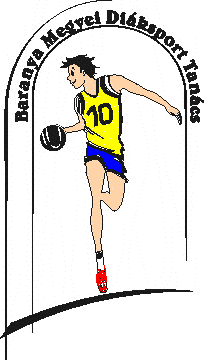 7623 Pécs, Koller u. 7. II/23.Telefon:20/255-0111; E-mail: kaufmann.eszter.sport@gmail.com; Web: www.bmdiaksport.hu Labdarúgás DIÁKOLIMPIAII. korcsoport MEGYEI DÖNTŐ FIÚ EREDMÉNYE 17/18Résztvevő csapatok:	„A” csoport	„B” csoport	Széchenyi Pécs	Tinódi Szigetvár	Kitaibel Harkány	Hosszúhetényi Ált, Isk.	Park u. Mohács	Kiss Géza Sellye	Szentlőrinci Ált. Isk.	Jurisics PécsEredmények:	„A” csoportSzéchenyi Pécs	-	Szentlőrinci Ált. Isk.	5:1Kitaibel Harkány	-	Park u. Mohács	3:2Szentlőrinci Ált. Isk.	-	Kitaibel Harkány	0:3Park u. Mohács	-	Széchenyi Pécs	1:5Széchenyi Pécs	-	Kitaibel Harkány	6:2Szentlőrinci Ált. Isk.	-	Park u. Mohács	5:4Az „A” csoport végeredménye:Széchenyi Pécs		3	3	0	0	9 pont	16-  4Kitaibel Harkány		3	2	0	1	6 pont	  8-  8Szentlőrinci Ált. Isk.		3	1	0	2	3 pont	  6-12Park u. Mohács		3	0	0	3	0 pont	  7-13	„B” csoport Tinódi Szigetvár	-	Jurisics Pécs	4:2Hosszúhetényi Ált, Isk.	-	Kiss Géza Sellye	7:1Jurisics Pécs	-	Hosszúhetényi Ált, Isk	5:2Kiss Géza Sellye	-	Tinódi Szigetvár	0:3Tinódi Szigetvár	-	Hosszúhetényi Ált, Isk	1:4Jurisics Pécs	-	Kiss Géza Sellye	6:0A „B” csoport végeredménye:Jurisics Pécs		3	2	0	1	6 pont	13-  6Hosszúhetényi Ált, Isk.		3	2	0	1	6 pont	13-  7Tinódi Szigetvár		3	2	0	1	6 pont	  8-  6 Kiss Géza Sellye		3	0	0	3	0 pont	  1-16Helyosztók:Mérkőzés a 7-8. helyért:Park u. Mohács	-	Kiss Géza Sellye	6:3Mérkőzés az 5-6. helyért: Szentlőrinci Ált. Isk.	-	Tinódi Szigetvár	2:0Mérkőzés a 3-4 helyért: Kitaibel Harkány	-	Hosszúhetényi Ált, Isk.	9:2Döntő:Széchenyi Pécs	-	Jurisics Pécs	2:1Végeredmény:Baptista Sz. Sz. EJSZ Széchenyi I. Gimnáziuma, Szakgimnáziuma, Általános Iskola és SportiskolájaPécsi Jurisics utcai Általános IskolaKitaibel P. Általános Iskola és Alapfokú Művészeti Iskola HarkányHosszúhetényi Általános Iskola és Alapfokú Művészeti IskolaSzentlőrinci Általános Iskola és Alapfokú Művészeti IskolaDél-Zselic Tinódi Lantos Sebestyén Általános IskolaPark utcai Katolikus Általános Iskola és Óvoda MohácsKiss Géza Általános Iskola és Zenei Alapfokú Művészeti Iskola Sellye